УДК 622.232РАЗРАБОТКА И СРАВНИТЕЛЬНЫЙ АНАЛИЗ НОМОГРАММ ДЛЯ УСТАНОВЛЕНИЯ РАЦИОНАЛЬНЫХ ХАРАКТЕРИСТИК РЕЖИМОВ РАБОТЫ ОЧИСТНЫХ КОМБАЙНОВ НОВОГО И ПРЕЖНЕГО ПОКОЛЕНИЙГорбатов П.А.д.т.н., профессор; Потапов В.Г., к.т.н.,доцент; Перинский М.В., студент(Донецкий национальный технический университет, г. Донецк, Украина)В качестве представительных объектов исследования выберем очистные комбайны ОК нового поколения (КДК500, I типоразмер) и прежнего поколения (РКУ13) для выемки пластов пологонаклонного залегания средней мощности Нр = 1,35…2,60 м.Представительные расчетные значения мощности пласта, сопротивляемости пласта резанию и показателя степени хрупкости пласта в соответствии с рекомендациями [1] были приняты равными: Нр = 2,2 м,  = 218 Н/мм, Е = 1,65.Результаты расчетов эксплуатационных параметров и характеристик, выполненных в соответствии с зависимостями, предложенными в работах [2,3], представлены в виде номограмм, см. рисунок.Здесь:  - соответственно мощность на резание (р), погрузку (n), подачу (V), а l – номер исполнительного органа (1 – правого опережающего, 2 – левого отстающего);  - удельные энерго-затраты при выполнении комбайном всех его функций;  - соответственно теоретическая, техническая, эксплуатационная производи-тельности и ограничение производительности  по тепловому фактору электродвигателей.В соответствии с [3] в качестве факторов, в общем случае ограни-чивающих возможности ОК по производительности (скорости подачи), рассматривались следующие (в скобках указаны условные обозначения пре-дельных значений скорости подачи, допускаемых этими факторами).1. Максимальные значения рабочей скорости подачи (Vпр.max) и рабочего тягового усилия Yп. max (Vmy) по технической характеристике.2. Устойчивый момент гидромоторов ОК РКУ13 (МП.уст) и соответствую-щее ему значение тягового усилия (Yп.уст)  подсистем подачи (Vп.уст) [3].3. Радиальный вылет резцов (Vl).4. Устойчивый момент электродвигателей подсистем привода исполни-тельных органов (ИО) (Vy).5. Теоретическая производительность забойного конвейера (Vк).6. Тепловая характеристика асинхронного электропривода (Vп.т).7. Скоростные возможности крепления забоя (Vкр) [4].8. Эргономически обоснованные скоростные возможности перемещения машиниста комбайна (VЧ) [5].Для обоих комбайнов не рассматривались следующие факторы: газовыделение; устойчивость динамического поведения корпусной подсистемы комбайнов, поскольку рассматриваемые ОК базируются над конвейером; погрузочная способность шнеков с диаметром DИ=1,25 м.Отличительные особенности сравниваемых номограмм следующие.Для установления наиболее жесткого ограничения из числа факторов Vпр.max, Vl, Vy, Vк, Vкр, VЧ  в первом квадранте: для однодвигательной машины рассматривается зависимость Р0= Р0 (Vn); для ОК КДК500 с индивидуальным электроприводом к каждому потребителю (исполнительным органам, приводным элементам движителей) рассматривается зависимость от скорости подачи Vп суммы мощностей (Pp1 + Pn1).Применительно к обоим рассматриваемым комбайнам с двумя подсистемами подачи для установления Vmy и Vп.уст анализируется зависимость Yn = Yn (Vn), а для установления параметра Vп.т – зависимости Qт = Qт (Vn) и Qпв = Qпв (Vn).Для определения зависимости W = W(Vп) применительно к многодвигательной машине КДК500 необходимы также зависимости от Vn суммы мощностей (Pp2 + Pn2).Величина Yп.уст для комбайна РКУ13 определяется по формуле [3]:	,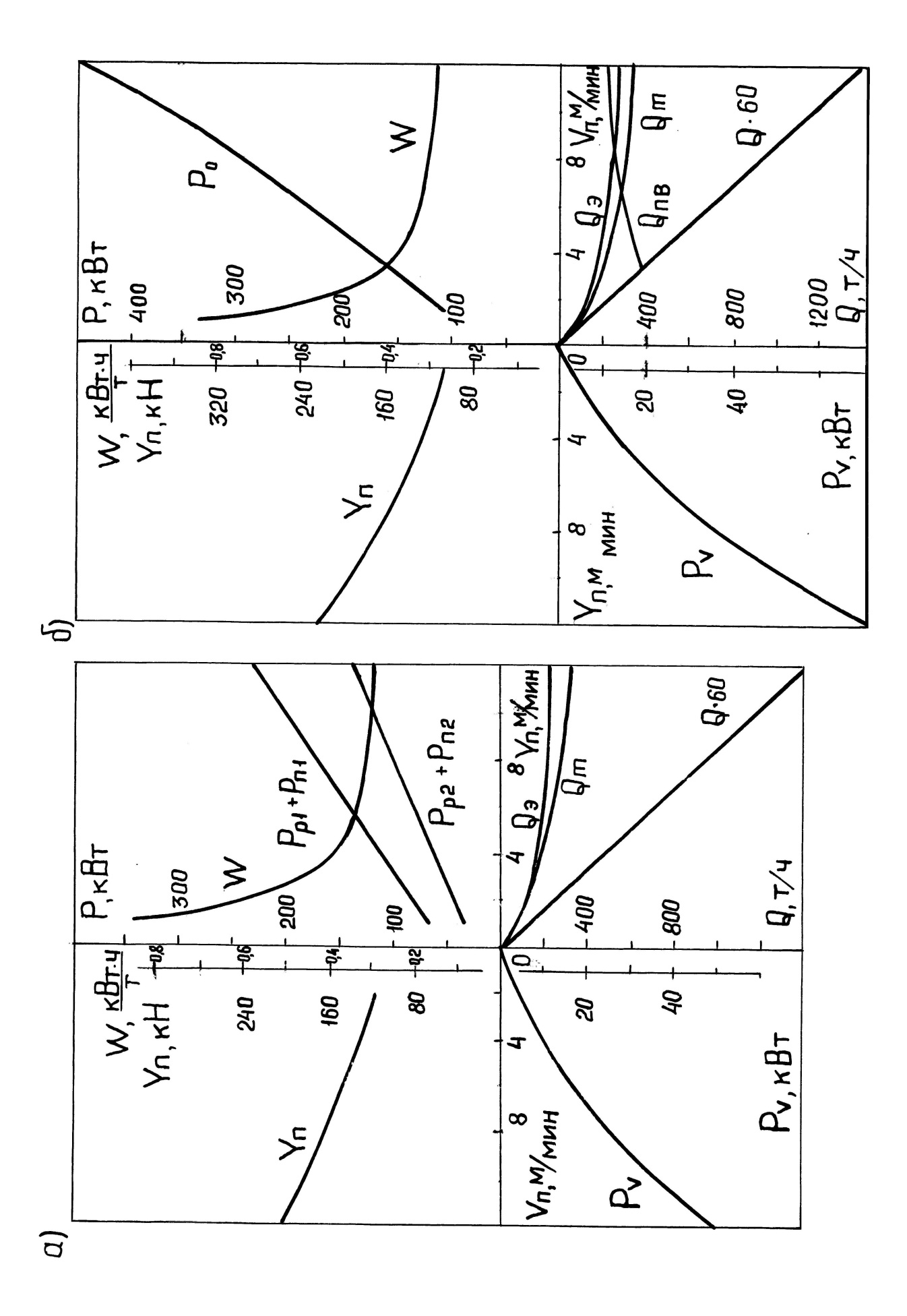 где: Мп.уст – устойчивый момент гидромотора; р2, д – КПД выходного редуктора между гидромотором и приводным элементом движителя и КПД движителя; S – число одинаковых кинематических цепей «гидромотор – выходной редуктор – движитель»; rн – средний радиус приложения тягового усилия к приводному элементу движителя; u2 – передаточное число каждого выходного редуктора.Величина Мп. уст определяется по формуле [3] , Нм:	,где: руст – устойчивое давление рабочей жидкости в напорной гидролинии;  - средний уровень давления во всасывающей гидролинии; qм – рабочий объем гидромотора; мм – механический КПД гидромотора.Величина руст определяется из условия устойчивости работы гидропередачи [3]:	,где: рк – давление настройки гидравлического контура защиты подсистем подачи от перегрузок; П – показатель, характеризующий степень динамичности давления рабочей жидкости при запертом предохранительном клапане.Установлено, что Yп.уст > Yп max , что подтверждает корректность назначе-ния Yп max заводом-изготовителем.Определение устойчивых моментов Муст и мощностей Руст для электродвигателей (ЭД) в составе подсистем привода ИО выполнено в соответствии с методикой ДонНТУ [3]. Для ЭД 2ЭКВЭ4-200У5 Муст = 2324 Нм, Руст = 340 кВт, а для двигателя ЭКВ5-250В-У5 Муст = 2404 Нм, Руст = 368 кВт.Установление Vк осуществлялось, см. таблицу: для ОК РКУ13 применительно к конвейерам КСД26В (числитель) и СП326 (знаменатель); для ОК КДК500 при работе с конвейерами КСД27 (числитель) и СПЦ334 (знаменатель). Для определения Vкр воспользуемся результатами исследований [4]. При существующем значении условного прохода в основных гидроэлементах крепей КД90 и КДД Ду8 при наличии в лаве 200 секций крепи Vкр для расположенных посредине лавы секций составляет  у КДД  - 6,4 м/мин, у КД90 – 7,25 м/мин.В соответствии с [5] при Нр=    VЧ = 12 м/мин.Таким образом, при имитационном моделировании функционирования сравниваемых комбайнов и расчетах, связанных с производительностью и нагрузками, следует принимать в качестве представительных значений макси-мально возможной скорости подачи следующие значения: - для РКУ13 – 5 м/мин; - для КДК500 – 7 м/мин.Таблица – Предельные скорости подачи очистных комбайнов по ограничива-ющим факторамПеречень ссылок1. Горбатов П.А., Потапов В.Г. Установление представительных параметров условий работы очистных комбайнов при их проектировании, испытаниях и исследованиях//Горное оборудование и электромеханика. –М.: Новые техно-логии, №7, 2006. – с. 33-35.2. К12.10.040-99. Изделия угольного машиностроения. Комбайны очистные. Методика выбора параметров и расчета сил резания и подачи на исполни-тельных органах. Введен с 01.01.2000. – Донецк: Минуглепром Украины, 1999. – 75 с.3. Горные машины для подземной добычи угля / П.А. Горбатов, Г.В. Петрушкин, Н.М. Лысенко, С.В. Павленко, В.В. Косарев. – Донецк: ДонНТУ, 2006. – 669 с.4. Кирилюк Ю.Н., Карпенко А.С., Стадник Н.И. Повышение скорости крепления очистных забоев // Геотехническая механика. – Днепропетровск: 2008. – Вып.74 – с. 31-38.5. Сургай Н.С., Виноградов В.В., Кияшко Ю.И. Производительность очистных комбайнов нового технического уровня и пути ее повышения // Уголь Украины. – 2001 - №6. – с. 3-5.  Тип ОКЗначение скорости подачи, м/минЗначение скорости подачи, м/минЗначение скорости подачи, м/минЗначение скорости подачи, м/минЗначение скорости подачи, м/минЗначение скорости подачи, м/минЗначение скорости подачи, м/минЗначение скорости подачи, м/минЗначение скорости подачи, м/минТип ОКVпр.maxVтуVп.устVlVyVп.тVкVкрVЧКДК5008>12-7,44--7,2512РКУ135>12>126,169,36,86,412